Муниципальная бюджетная дошкольная организация«Детский сад № 15»Средняя группа № 3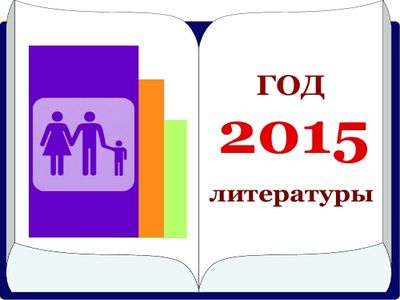 Воспитатели:Шилкова М.Н.Гуназа М.А.г. Зима, 2015г.Наименование мероприятийСроки проведенияРабота с детьмиРабота с детьмиДидактические игры «Доскажи словечко» (загадки о героях сказок), «Из какой сказки герой».Знакомство детей с творчеством С.Я МаршакаБеседа на тему «Что такое библиотека?»Ремонт «заболевших» книг в книжном уголке «Книжкина больница».ЯнварьБеседа: «Как стать сильным?», «Мой папа – защитник Отечества» Рассматривание иллюстраций к произведениям  К.И.ЧуковскогоДидактические игры «Помоги Федоре», «Узнай героя по описанию»Игра-драматизация «Муха-цокотуха»ФевральЧтение стихотворений о весне. Беседа «Мамин праздник» («Моя мама лучше всех»)Лепка «Мой любимый герой сказки»Дидактическая игра «Найди героя сказки»МартЗнакомство с творчеством Н.НосоваСпортивное развлечение «Незнайка на луне»Путешествие по выставке «Волшебные сказки»«Книжкина больница» (ремонт книг)Апрель Расширять знания о разных жанрах художественной литературы: сказках, рассказах, стихах.Беседа, посвящённая Дню Победы «Этих дней не смолкнет Слава»Знакомство с творчеством В.Г.Сутеева, рассматривание иллюстрацийМайБеседа: «Всемирный день ребенка» Рисование «По страницам любимых сказок»Литературная викторина «В мире сказки»Оформление книжного уголка в группеИюньЛитературная викторина «В мире сказки»Выставка детских рисунков «Эти волшебные сказки»Изготовление книжек-малышекС/р. игра: «Библиотека»ИюльРассматривание иллюстраций, альбомов «Россия – родина моя»Рассматривание иллюстраций к сказкамДраматизация любимых сказокКонкурс детского рисунка:«Поспешим на помощь краскам – нарисуем дружно сказку»АвгустЧтение художественной литературы, отражающей режимные моментыЛитературная викторина по произведениям К. И. Чуковского. Дидактические игры: «Дорисуй героя», «Раскрась героя»СентябрьС/р. и: «Книжный магазин»Чтение художественной литературы природоведческого характераЧтение пословиц и поговорок о хлебеРассмотрение иллюстраций к произведению В. Маяковского «Что такое хорошо, что такое плохо? »ОктябрьПапка – передвижка «Роль сказки в нашей жизни»Рисование любимых литературных героевОформление выставки книг по теме: «Моя любимая книга»Дидактическая игра «Путешествие по сказкам»Ноябрь «Расскажи свою любимую сказку» (рассказы детей)Выставка рисунков «Весёлые стихи» (по стихам С.Я. Маршака)Знакомство с творчеством Агнии Барто  «К детям ёлочка пришла»ДекабрьРабота с родителямиРабота с родителямиБеседа «Какие книжки читают дома»ЯнварьПополнение библиотеки группыФевральСоветы психолога «Воспитание любви к чтению»МартКонсультация «Как научить ребёнка любить книги»АпрельДомашнее задание: собрать дома книги, требующие ремонтаМайБуклет «Памятка для родителей «Семья и книга»ИюньРекомендации для родителей по развитию читательского интересаИюльПапка– передвижка «Как научить ребенка пересказывать текст»АвгустПапка – передвижка «Почитай мне сказку мама, или с какими книгами лучше дружить дошколятам»СентябрьВыставка семейных фотографий «Вместе с книгой я расту»ОктябрьСовместная работа с родителями: изготовление книжек-малышекНоябрьАнкетирование родителей по итогам работы за годДекабрь